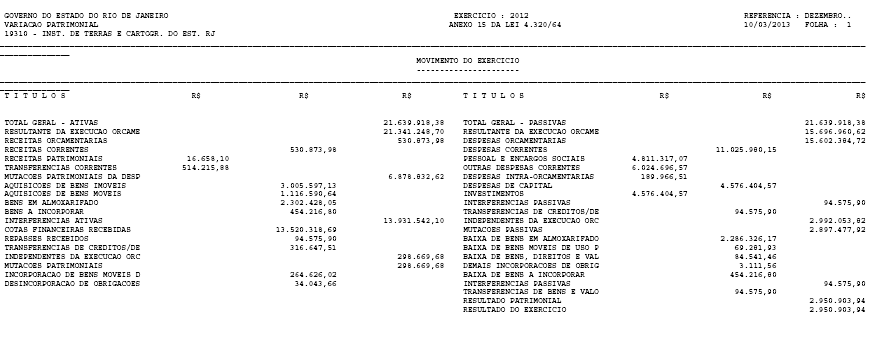 ________________________________________________________________________________________________________________________                                                                                                                 Rio de Janeiro, 31 de dezembro de 2012ANTÔNIO EDUARDO DE FIGUEIREDO                                                                                  MIGUEL ALBANO DA COSTA                                                            ELIZABETH MAYUMI SONE DE RIBEIROAssessor-Chefe da Assessoria Contábil                                                                                Diretor de Administração e Finanças                                            PresidentaMatrícula nº 10/0325-0      CRC/RJ nº 031.783/O-9                                                          Matrícula nº 10/0248-4                                                                   Matrícula nº 10/0312-8